ОГРН/ОГРНИП                                                                    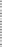 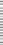 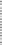 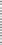 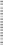 ИНН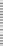 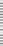 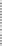 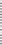 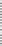 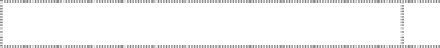 Приложение № 2 к приказу ФНС Россииот 08.09.2021 № ЕД-7-20/799@КПП	Стр.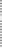 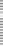 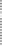 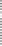 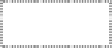 ЗаявлениеФорма по КНД 1110062о снятии контрольно-кассовой техники с регистрационного учета(полное наименование организации-пользователя или фамилия, имя, отчество (при наличии) индивидуального предпринимателя-пользователя)просит снять контрольно-кассовую технику с регистрационного учетаНаименование модели контрольно-кассовой техникиЗаводской номер экземпляра модели контрольно-кассовой техникиЗаявление о снятии с регистрационного учета представляется в связи с хищением контрольно-кассовой техникиЗаявление о снятии с регистрационного учета представляется в связи с потерей контрольно-кассовой техникиКодстроки010	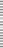 020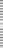 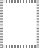 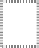 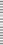 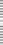 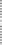 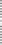 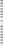 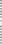 1 - да, 2 - нет1 - да, 2 - нет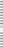 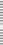 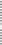 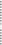 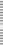 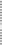 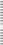 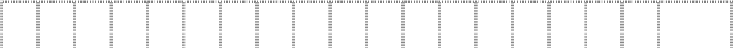 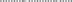 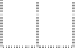 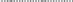 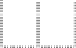 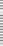 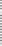 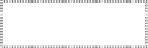 Настоящее заявление составлено на	страницах с приложением документа и (или)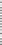 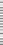 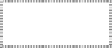 его копии на	листах.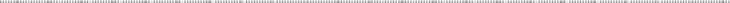 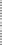 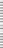 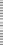 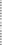 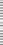 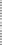 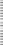 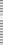 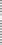 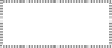 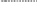 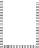 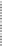 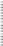 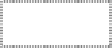 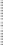 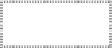 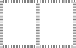 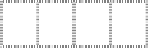 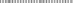 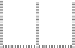 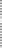 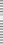 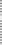 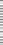 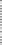 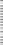 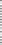 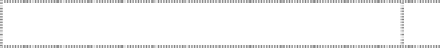 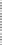 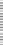 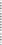 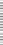 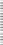 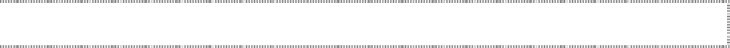 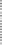 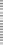 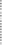 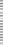 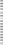 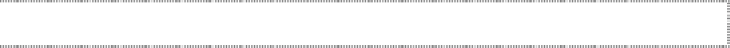 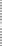 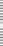 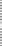 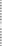 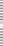 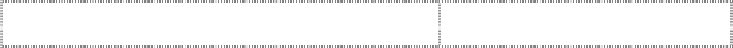 ОГРН/ОГРНИП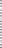 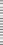 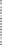 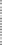 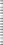 ИНН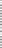 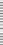 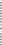 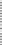 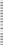 КПП	Стр.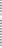 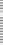 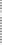 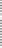 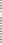 Раздел 1. Сведения о сформированных фискальных документахФискальный накопитель, находящийся внутри корпуса контрольно-кассовой техники, неисправен иликонтрольно-кассовая техника утрачена или похищена030- да, 2 - нет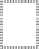 Сведения из отчета о закрытии фискального накопителя 1Номер отчета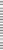 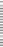 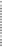 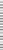 о закрытии фискального накопителяДата формирования отчета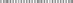 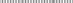 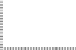 о закрытии фискального накопителя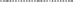 Время формирования отчета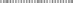 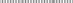 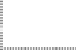 о закрытии фискального накопителя Фискальный признак документаДостоверность и полноту сведений, указанных на данной странице, подтверждаю:(подпись)	(дата)1 Не заполняется в случае, если в строке 030 проставлена цифра "1".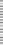 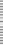 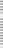 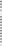 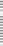 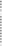 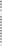 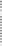 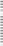 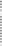 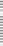 ОГРН/ОГРНИП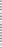 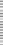 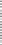 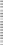 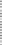 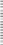 ИННКПП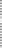 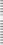 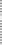 Стр.Наименование документа, подт полномочия представивер телжда яющегоДостоверность и полноту сведений, указанных на данной странице, подтверждаю:Достоверность и полноту сведений, указанных на данной странице, подтверждаю:Достоверность и полноту сведений, указанных на данной странице, подтверждаю:Достоверность и полноту сведений, указанных на данной странице, подтверждаю:Достоверность и полноту сведений, указанных на данной странице, подтверждаю:Достоверность и полноту сведений, указанных на данной странице, подтверждаю:Достоверность и полноту сведений, указанных на данной странице, подтверждаю:Достоверность и полноту сведений, указанных на данной странице, подтверждаю:Достоверность и полноту сведений, указанных на данной странице, подтверждаю:Достоверность и полноту сведений, указанных на данной странице, подтверждаю:Достоверность и полноту сведений, указанных на данной странице, подтверждаю:Достоверность и полноту сведений, указанных на данной странице, подтверждаю:Достоверность и полноту сведений, указанных на данной странице, подтверждаю:Достоверность и полноту сведений, указанных на данной странице, подтверждаю:(подпись)(дата)